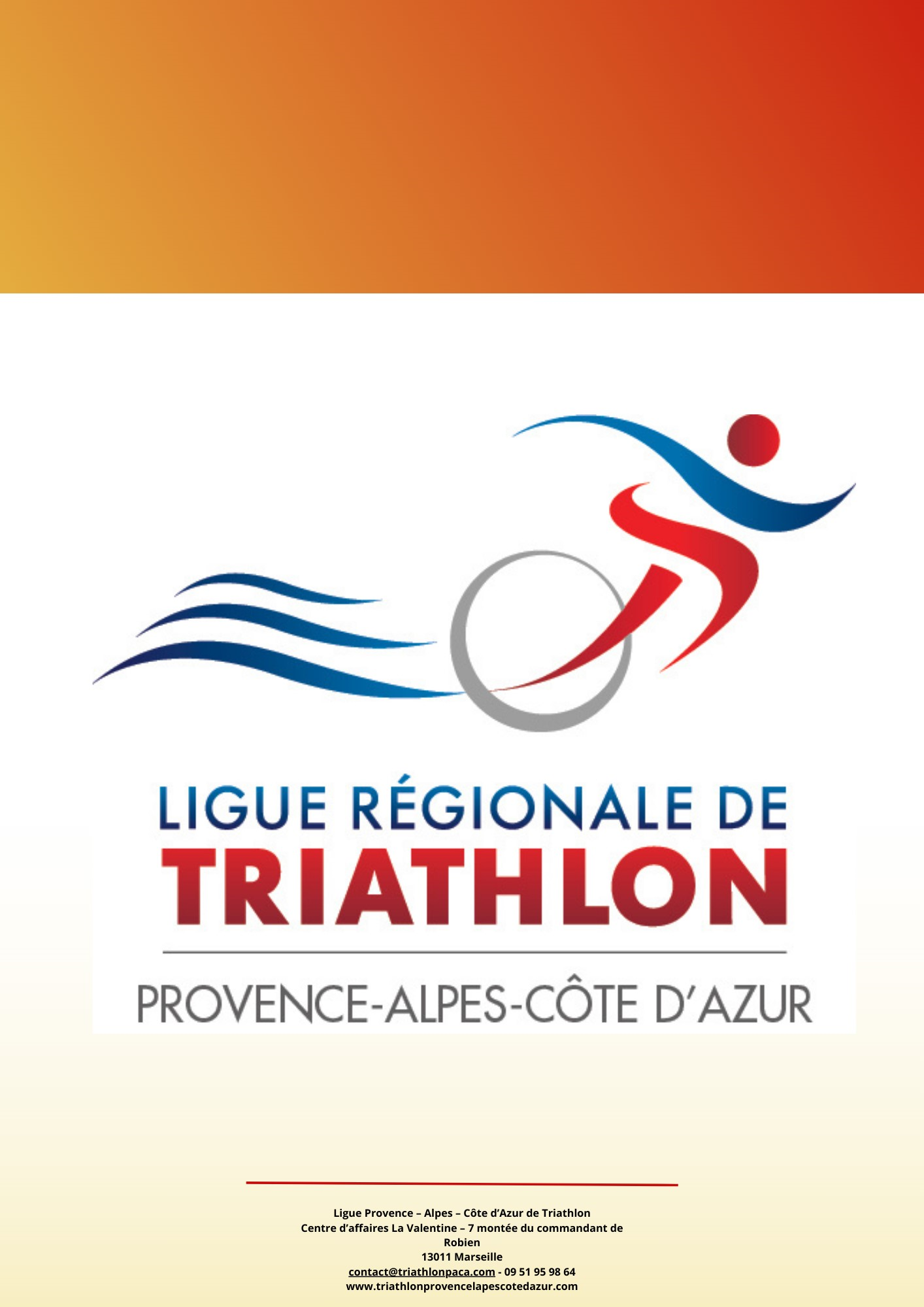 Indiquer l’épreuve concernéePRESENTATION EPREUVESPRESENTATION EPREUVESPRESENTATION EPREUVESPRESENTATION EPREUVESPRESENTATION EPREUVESPRESENTATION EPREUVESPRESENTATION EPREUVESPRESENTATION EPREUVESPRESENTATION EPREUVESPRESENTATION EPREUVESPRESENTATION EPREUVESPRESENTATION EPREUVESPRESENTATION EPREUVESDate débutDate finFormule de courseCatégories d’âge pouvant participer à l’épreuve (individuel)LabelNombre d’équipes maximumPLANNINGPLANNINGPLANNINGPLANNINGPLANNINGPLANNINGPLANNINGPLANNINGPLANNINGPLANNINGPLANNINGPLANNINGPLANNINGHorairesDébutFinDébutFinDébutFinDébutFinDébutFinDébutFinRetrait des dossards la veilleRetrait des dossards le jour jOuverture du parc à véloFermeture du parc à véloExposé d'avant course (Briefing)Départ de la courseHoraire de départArrivée du premier concurrentArrivée du dernier concurrentBarrières horairesRéouverture de l'aire de transitionProtocoleNOM DE LA COURSE + FORMATNOM DE LA COURSE + FORMATNOM DE LA COURSE + FORMATNOM DE LA COURSE + FORMATNOM DE LA COURSE + FORMATNOM DE LA COURSE + FORMATNOM DE LA COURSE + FORMATNOM DE LA COURSE + FORMATSport pratiquéEncadrementDistance de la sectionD+ de la sectionMeilleur tempsDernier tempsNavigationS1 + LIEUXCarte + orientation (pas de balisage)